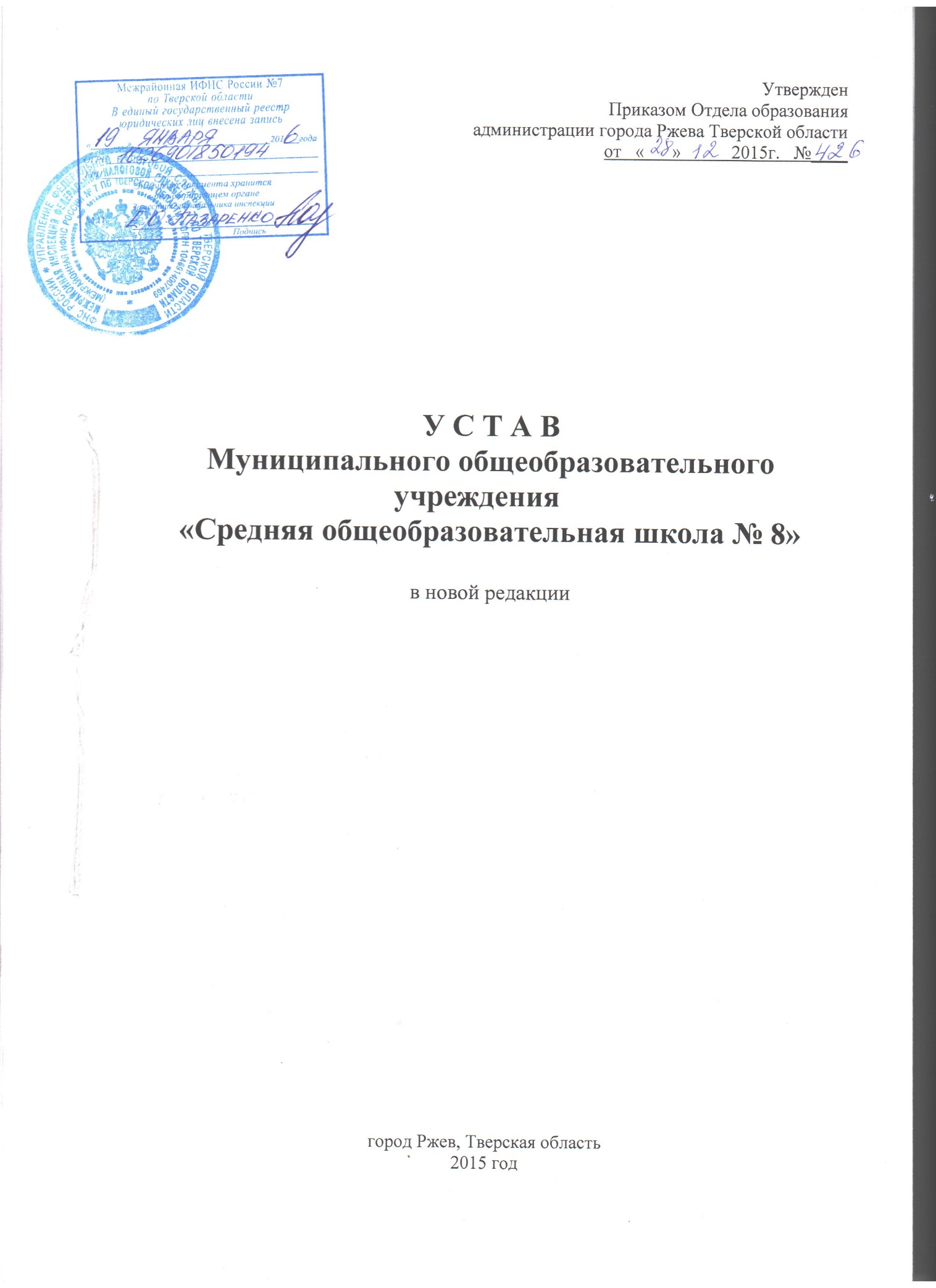 СОДЕРЖАНИЕ1.  Общие положения.                         	  3                                                                                                             2.  Предмет, цел, и виды  деятельности Учреждения.                                          4 3.  Функции и полномочия Учредителя и Уполномоченного органа.                5                                       4.  Управление Учреждением.                                                                                9                                     5.  Имущество и финансовое обеспечение Учреждения.     	                         126.  Основные характеристики организации образовательного процесса.          147.  Филиалы и представительства Учреждения.                                                 178.  Реорганизация и ликвидация Учреждения.                                                      179.   Заключительные положения.                                                                            18 1. Общие положения.1.1. Муниципальное общеобразовательное учреждение «Средняя общеобра-
зовательная школа № 8» (в дальнейшем по тексту именуемое – «Учреждение») является некоммерческой организацией, созданной Администрацией города Ржева для выполнения работ, оказания услуг в целях обеспечения реализации предусмотренных законодательством Российской Федерации полномочий органов местного самоуправления города Ржева в сфере образования на основании постановления Главы города Ржева Тверской области № 526 от 30 марта 2000 года «О регистрации муниципального образовательного учреждения средней общеобразовательной школы № 8 и ее Устава в новой редакции».1.2. Учредителем Учреждения является муниципальное образование город Ржев Тверской области. Функции и полномочия Учредителя от имени муниципального образования город Ржев Тверской области осуществляет Администрация города Ржева Тверской области (в дальнейшем по тексту именуемая - «Учредитель»).Отдельные функции и полномочия Учредителя в соответствии с Решением Ржевской городской Думы от 26.01.2012 года № 166 «Об утверждении Порядка осуществления Администрацией города Ржева и ее структурными подразделениями функций и полномочий учредителя муниципального учреждения города Ржева» осуществляет Отдел образования администрации города Ржева Тверской области (в дальнейшем по тексту именуемый – «Уполномоченный орган») согласно Положению  об Отделе образования  администрации города Ржева Тверской области.» 1.3. Собственником имущества Учреждения является муниципальное образование город Ржев Тверской области.Функции и полномочия собственника имущества Учреждения осуществляет Администрация города Ржева Тверской области.Комитет по управлению имуществом города Ржева является уполномоченным органом собственника имущества и осуществляет распорядительные и контролирующие функции в отношении муниципального имущества, закрепленного за Учреждением на праве оперативного управления.1.4. Полное наименование Учреждения: Муниципальное общеобразовательное учреждение «Средняя общеобразовательная школа №8».1.5. Сокращённое наименование Учреждения: МОУ «СОШ №8».1.6. Организационно – правовая форма: учреждение.1.7. Тип учреждения: бюджетное.1.8. Тип образовательной организации: общеобразовательная организация.1.9. Почтовый адрес, местонахождение Учреждения: Российская Федерация,172386, Тверская область, город Ржев, улица Краностроителей, дом 15.1.10. Учреждение является юридическим лицом, имеет круглую печать с соответствующим наименованием на русском языке, штамп и бланки со своим наименованием, фирменную символику. Учреждение имеет самостоятельный баланс, лицевые счета, открытые в соответствии с действующим законодательством РФ.1.11. Учреждение вправе от своего имени заключать договоры, приобретать имущественные и личные неимущественные права и нести обязанности, быть истцом и ответчиком в суде, арбитражном и третейском судах в соответствии с действующим законодательством Российской Федерации.1.12. Учреждение отвечает по своим обязательствам всем находящимся у него на праве оперативного управления имуществом, как закрепленным за Учреждением собственником имущества, так и приобретенным за счет доходов, полученных от приносящей доход деятельности, за исключением особо ценного движимого имущества, 
закрепленного за Учреждением собственником этого имущества или приобретенного Учреждением за счет выделенных собственником имущества Учреждения средств, а также недвижимого имущества. Собственник имущества Учреждения не несет ответственности по обязательствам Учреждения.1.13. Учреждение создается на неограниченный срок.1.14. В своей деятельности Учреждение руководствуется Конституцией Российской Федерации, Гражданским кодексом РФ, Федеральным законом от 12 января . N 7-ФЗ "О некоммерческих организациях", Федеральным законом Российской Федерации от 29.12.2012 года № 273-ФЗ «Об образовании в Российской Федерации», действующим законодательством Российской Федерации, Тверской области, муниципальными правовыми актами города Ржева Тверской области, договором между Учреждением и Учредителем, настоящим Уставом.2. Предмет, цели и виды деятельности Учреждения.2.1. Учреждение осуществляет свою деятельность в соответствии с предметом и целями деятельности, определенными в соответствии с федеральными законами, иными нормативными правовыми актами и настоящим Уставом.Муниципальные задания для Учреждения в соответствии с предусмотренными основными видами деятельности формирует и утверждает Уполномоченный орган.Учреждение осуществляет в соответствии с муниципальными заданиями и обязательствами перед страховщиком по обязательному социальному страхованию деятельность, связанную с выполнением работ, оказанием услуг, относящихся к его основным видам деятельности, в сферах образования.Учреждение не вправе отказаться от выполнения муниципального задания.Уменьшение объема субсидии, предоставленной на выполнение муниципального задания, в течение срока его выполнения осуществляется только при соответствующем изменении муниципального задания.2.2. Предметом деятельности Учреждения является реализация конституционного права граждан Российской Федерации на получение общедоступного и бесплатного начального общего, основного общего и среднего общего образования в интересах человека, семьи, общества и государства; обеспечение охраны и укрепления здоровья и создание благоприятных условий для разностороннего развития личности, в том числе возможности удовлетворения потребности учащихся в самообразовании и получении дополнительного образования; обеспечение отдыха граждан, создание условий для культурной, спортивной, и иной деятельности населения.2.3. Целями создания Учреждения являются реализация обучающимся гарантированного государством права на получение   общедоступного и бесплатного общего образования; осуществление образовательной деятельности по образовательным программам различных видов, уровней и направлений в соответствии с пунктами 2.3, 2.4 настоящего устава, осуществление деятельности в сфере культуры, физической культуры и спорта, охраны, укрепления здоровья и отдыха.2.4. Для достижения указанных целей Учреждение осуществляет следующие основные виды деятельности:2.4.1. Реализация основных общеобразовательных программ: начального общего образования;основного общего образования;среднего общего образования.К основным видам деятельности также относятся:2.4.2. Дополнительное образование детей по дополнительным общеобразовательным    программам следующих направленностей:общеинтеллектуальной,духовно-нравственной,общекультурной, социальной,спортивно-оздоровительной.2.4.3. Обеспечение присмотра и ухода за обучающимися в группах продленного дня.2.4.4. Организация питания обучающихся и работников Учреждения.2.4.5. Ведение консультационной и просветительской деятельности.2.4.6. Оказание психолого-педагогической, медицинской и социальной помощи обучающимся, испытывающим трудности в освоении основных общеобразовательных программ, своем развитии и социальной адаптации.2.4.7. Организация отдыха и оздоровления обучающихся в оздоровительных лагерях на базе Учреждения  в каникулярное время.2.4.8. Организация досуговой деятельности обучающихся.2.4.9. Предоставление учебников. 2.4.10 Обеспечение проведения государственной итоговой аттестации основного общего и среднего общего образования. 2.4.11. Предоставление информационных ресурсов.2.4.12. Обеспечение безопасности обучающихся в Учреждении во время образовательного и воспитательного процессов.2.5. Учреждение вправе сверх установленного муниципального задания, а также в случаях, установленного муниципального задания, оказывать платные услуги, относящиеся к его основным видам деятельности, предусмотренным настоящим Уставом и в соответствии с «Положением о дополнительных платных образовательных услугах», в сферах, указанных в пункте 1.1 настоящего Устава, для физических и юридических лиц за счет их средств и на одинаковых при оказании одних и тех же услуг условиях. 2.6. Учреждение вправе осуществлять приносящую доход деятельность лишь постольку, поскольку это служит достижению целей, ради которых оно создано, и соответствует этим целям.2.7. Право Учреждения осуществлять деятельность, на которую в соответствии с действующим законодательством РФ требуется специальное разрешение – лицензия, возникает у Учреждения с момента ее получения или в указанный в ней срок и прекращается по истечении срока ее действия, если иное не предусмотрено действующим законодательством РФ.2.8. Деятельность Учреждения регламентируется нормативными правовыми актами, настоящим Уставом и принимаемыми в соответствии с ним иными локальными нормативными актами. Локальные нормативные акты принимаются директором Учреждения или коллегиальным органом управления Учреждением, наделенным полномочиями по принятию локальных актов в соответствии с настоящим Уставом – по предметам их ведения и компетенции. Прошедший процедуру принятия локальный акт утверждается приказом директора Учреждения.3. Функции и полномочия Учредителя и Уполномоченного органа.3.1. В компетенцию Учредителя входит принятие решений в форме постановлений:3.1.1. о создании и ликвидации муниципальных учреждений города Ржева, об изменении их типа по согласованию с Ржевской городской Думой;3.1.2. о реорганизации бюджетных и казенных учреждений города Ржева, если иное не установлено Правительством Российской Федерации, а также о реорганизации автономных учреждений по согласованию с Ржевской городской Думой;3.1.3. об определении предельно допустимого значения просроченной кредиторской задолженности бюджетного учреждения, превышение которого влечет расторжение трудового договора с руководителем бюджетного учреждения по инициативе работодателя соответствии с Трудовым кодексом Российской Федерации;3.1.4. об осуществлении контроля за деятельностью бюджетного учреждения в порядке, установленном Администрацией города Ржева.3.1.5. осуществление иных функций и полномочий учредителя, установленные законодательством Российской Федерации и Тверской области.3.2. Функции и полномочия учредителя бюджетного учреждения, осуществляемые Уполномоченным органом.3.2.1. Уполномоченный орган в рамках осуществления функций и полномочий учредителя бюджетного учреждения города Ржева, за исключением функций и полномочий осуществляемых администрацией города Ржева и Комитетом по управлению имуществом города Ржева:а) назначает на должность руководителей бюджетных учреждений, заключает, изменяет и прекращает трудовые договоры с руководителями бюджетных учреждений и увольняет с должности руководителя бюджетного учреждения;б) утверждает в порядке, установленном Администрацией города Ржева, устав бюджетного учреждения, а также вносимые в него изменения;в) согласовывает перечень особо ценного движимого имущества бюджетного учреждения;г) формирует и утверждает муниципальные задания для бюджетного учреждения в соответствии с предусмотренными его учредительными документами основными видами деятельности, а также осуществляет финансовое обеспечение выполнения этого задания;д) если иное не предусмотрено федеральным законом, устанавливает порядок определения платы для физических и юридических лиц за услуги (работы), относящиеся к основным видам деятельности бюджетного учреждения, оказываемые им сверх установленного муниципального задания, а также в случаях, определенных федеральными законами, в пределах установленного муниципального задания в отношении муниципальных бюджетных учреждений, находящимся в ведении уполномоченного органа;е) определяет порядок составления и утверждения отчета о результатах деятельности бюджетного учреждения и об использовании закрепленного за ним муниципального имущества в соответствии с общими требованиями, установленными федеральным органом исполнительной власти, осуществляющим функции по выработке государственной политики и нормативно-правовому регулированию в сфере бюджетной, налоговой, страховой, валютной, банковской деятельности;ж) определяет порядок составления и утверждения плана финансово-хозяйственной деятельности бюджетного учреждения в соответствии с требованиями, установленными Министерством финансов Российской Федерации;з) принимает решения о создании или ликвидации филиалов бюджетного учреждения, открытии или закрытии его представительств;и) назначает ликвидационную комиссию и утверждает промежуточный и окончательный ликвидационный балансы бюджетного учреждения;к) утверждает по согласованию с Комитетом по управлению имуществом города Ржева передаточный акт или разделительный баланс;л) предварительно согласовывает совершение бюджетным учреждением крупных сделок, соответствующих критериям, установленным в пункте 13 статьи 9.2 Федерального закона от 12.01.1996 № 7-ФЗ «О некоммерческих организациях»;м) принимает решения об одобрении сделок с участием бюджетного учреждения, в совершении которых имеется заинтересованность, определяемая в соответствии с критериями, установленными в статье 27 Федерального закона от 12.01.1996 № 7-ФЗ «О некоммерческих организациях»;н) согласовывает передачу некоммерческим организациям в качестве их учредителя или участника денежных средств (если иное не установлено условиями их предоставления) и иного имущества, за исключением особо ценного движимого имущества, закрепленного за бюджетным учреждением собственником или приобретенного бюджетным учреждением за счет средств, выделенных ему собственником на приобретение такого имущества, а также недвижимого имущества;о) обращается в суд с исками о признании недействительными сделок бюджетного учреждения в случаях, предусмотренных действующим законодательством;п) осуществляет контроль за деятельностью бюджетного учреждения в порядке, установленном Администрацией города Ржева;р) осуществляет иные функции и полномочия учредителя, установленные законодательством Российской Федерации и муниципальными правовыми актами.3.3. Функции и полномочия учредителя бюджетного учреждения города Ржева, осуществляемые Комитетом по управлению имуществом города Ржева.3.3.1. Комитет по управлению имуществом города Ржева в рамках осуществления функций и полномочий учредителя бюджетных учреждений города Ржева принимает решения после согласования с уполномоченным органом:а) дает согласие бюджетному учреждению на распоряжение закрепленным за ним особо ценным движимым имуществом или имуществом, приобретенным бюджетным учреждением за счет средств, выделенных ему из местного бюджета на приобретение такого имущества, недвижимым имуществом, а также в иных случаях, предусмотренных федеральным законодательством;б) осуществляет контроль за деятельностью бюджетного учреждения в порядке, установленном Администрацией города Ржева;в) принимает решения о закреплении за бюджетным учреждением муниципального имущества на праве оперативного управления и утверждает перечень особо ценного движимого имущества бюджетного учреждения и вносит в него изменения;г) в случаях, установленных федеральным законодательством, принимает решения об изъятии излишнего, неиспользуемого или используемого не по назначению имущества, закрепленного им за бюджетным учреждением либо приобретенного бюджетным учреждением за счет средств, выделенных ему из местного бюджета на приобретение этого имущества;д) осуществляет иные функции и полномочия учредителя, установленные законодательством Российской Федерации и муниципальными правовыми актами.3.4. Для получения согласования (одобрения) совершения сделок бюджетного учреждения, указанных в подпунктах «л» ― «н» пункта 3.1.1. настоящего раздела, бюджетное учреждение, если иное не предусмотрено настоящим Порядком, представляет в уполномоченный орган:а) письменное обоснование совершения сделки, содержащее ходатайство о ее согласовании (одобрении);б) информацию о прогнозе влияния результатов сделки на показатели финансового состояния бюджетного учреждения и плановые показатели по поступлениям и выплатам бюджетного учреждения в соответствии с утвержденным планом финансово-хозяйственной деятельности бюджетного учреждения, а при необходимости – также проект соответствующих изменений в план финансово-хозяйственной деятельности бюджетного учреждения (в случае наличия утвержденного плана финансово-хозяйственной деятельности бюджетного учреждения);в) проект договора, в рамках которого осуществляется сделка;г) заверенные в установленном порядке копии учредительных документов контрагента по сделке (за исключением случаев совершения сделки по итогам торгов);д) копия бухгалтерского баланса бюджетного учреждения на последнюю отчетную дату (в случае согласования совершения бюджетным учреждением крупных сделок);е) копии бухгалтерского баланса контрагента по сделке и отчета о прибылях и убытках на последнюю отчетную дату по утвержденным формам, заверенные в установленном порядке (в случае внесения денежных средств и иного имущества в уставный (складочный) капитал других юридических лиц или передачи этого имущества другим юридическим лицам в качестве их учредителя или участника) (за исключением случаев совершения сделки по итогам торгов);ж) подготовленный в соответствии с законодательством Российской Федерации об оценочной деятельности отчет об оценке рыночной стоимости имущества, с которым предполагается совершить сделку, произведенной не ранее чем за 3 месяца до его представления.3.5. Уполномоченный орган, если иное не предусмотрено настоящим Порядком, отказывает в согласовании (одобрении) сделок, предусмотренных подпунктами «л» ― «н» пункта 3.1.1. настоящего раздела, в случаях, если:а) к предложению бюджетного учреждения о согласовании (одобрении) сделки приложены документы, состав, форма или содержание которых не соответствуют требованиям законодательства и настоящего Порядка;б) совершение сделки приведет к невозможности осуществления бюджетным учреждением уставной деятельности либо осуществление указанной деятельности будет существенно затруднено;в) совершение сделки противоречит или приведет к невозможности реализации мероприятий либо достижения отдельных показателей программы развития бюджетного учреждения (в случае ее наличия); г) информация о прогнозе влияния результатов сделки на показатели финансового состояния бюджетного учреждения и плановые показатели по поступлениям и выплатам бюджетного учреждения в соответствии с утвержденным планом финансово-хозяйственной деятельности бюджетного учреждения не содержит обоснования совершения сделки, а соответствующие расчеты, представленные бюджетным учреждением, содержат ошибки;д) условия проекта договора, в рамках которого осуществляется сделка, не соответствуют требованиям законодательства Российской Федерации и муниципальных правовых актов.3.6. В случае, если заинтересованность в совершении сделки не может быть установлена бюджетным учреждением до момента определения контрагента по сделке в соответствии с Федеральным законом от 05.04.2013 № 44-ФЗ «О контрактной системе в сфере закупок товаров, работ, услуг для обеспечения государственных и муниципальных нужд », при этом отказ от заключения сделки с указанным контрагентом влечет для учреждения предусмотренные действующим федеральным законодательством санкции, указанная сделка подлежит одобрению уполномоченным до момента принятия бюджетным учреждением решения о заключении данной сделки.Для получения одобрения совершения сделки в случае, указанном в настоящем пункте, бюджетное учреждение в двухдневный срок со дня определения контрагента по сделке представляет в уполномоченный орган письменное уведомление о наличии заинтересованности бюджетного учреждения в совершении сделки с просьбой об ее одобрении. Уполномоченный орган принимает решение об одобрении совершения сделки в недельный срок со дня поступления в его адрес уведомления бюджетного учреждения.3.7. Если иное не установлено федеральным законодательством, принятие решения о согласовании (одобрении) сделок по отчуждению имущества бюджетного учреждения принимаются уполномоченным органом по согласованию с Комитетом по управлению имуществом города Ржева при одновременном соблюдении следующих условий:а) отчуждение бюджетным учреждением такого имущества на торгах (в случаях отчуждения недвижимого имущества и отчуждения акций (долей участия, паев) в уставных (складочных, паевых) капиталах юридических лиц);б) определение начальной цены отчуждения такого имущества на торгах в соответствии с отчетом об оценке имущества, составленным в соответствии с законодательством Российской Федерации об оценочной деятельности.3.8. Решение уполномоченного органа по вопросу согласования (одобрения) сделки в месячный срок оформляется в письменном виде и доводится до сведения бюджетного учреждения.4. Управление Учреждением.4.1. Единоличным исполнительным органом Учреждения является его руководитель - директор, если иное не установлено законодательством Российской Федерации.4.2. Директор назначается на должность и освобождается с должности  распорядительным документом Уполномоченного органа в соответствии с положениями Трудового кодекса РФ.4.3. Срок полномочий директора  определяется трудовым договором с ним.4.4. Директор осуществляет руководство текущей деятельностью Учреждения на основании законов и иных правовых актов Российской Федерации, решений Ржевской городской Думы, постановлений и распоряжений администрации города Ржева Тверской области, приказов Уполномоченного органа, настоящего устава и трудового договора. Директор подотчетен в своей деятельности Учредителю и Уполномоченному органу в пределах их компетенции.4.5. Директор Учреждения:● организует осуществление в соответствии с требованиями нормативных правовых актов образовательной и иной деятельность Учреждения;● организует обеспечение прав участников образовательного процесса в Учреждении;● организует разработку и принятие локальных нормативных актов, индивидуальных распорядительных актов;● организует и контролирует работу административно-управленческого аппарата;●  действует без доверенности от имени Учреждения, представляет его интересы в органах местного самоуправления, коммерческих и некоммерческих организациях;●  совершает в установленном порядке сделки от имени Учреждения, заключает договоры, выдает доверенности (в том числе с правом передоверия), открывает лицевой счет;● распоряжается имуществом Учреждения в соответствии с действующим законодательством и настоящим Уставом;●   определяет структуру Учреждения;● по согласованию с Учредителем утверждает положения о филиалах и представительствах Учреждения;●  устанавливает  штатное расписание; осуществляет прием на работу работников, заключение и расторжение с ними трудовых договоров, распределение должностных обязанностей, создание условий и организация дополнительного профессионального образования работников;●   издает приказы и дает указания, обязательные для всех работников Учреждения;● решает вопросы оплаты труда работников Учреждения в соответствии с действующим законодательством;●  организует выполнение муниципального задания;●  определяет потребность, приобретает и распределяет выделенные материальные ресурсы;● в пределах своей компетенции несет ответственность за организацию защиты сведений, составляющих государственную тайну;● в установленном действующим законодательством порядке обеспечивает составление, представление и раскрытие всей необходимой информации и документации, связанной с деятельностью Учреждения;● осуществляет иные полномочия в соответствии с действующим законодательством РФ.4.6. Директор несет персональную ответственность за:●   ненадлежащее выполнение возложенных на него обязанностей;●   неисполнение распоряжений и поручений Учредителя (работодателя);● сохранность денежных средств, материальных ценностей и имущества Учреждения;● непредставление и (или) представление недостоверных и (или)неполных сведений об имуществе, являющемся муниципальной собственностью и находящемся в оперативном управлении Учреждения, в Комитете по управлению имуществом города Ржева;●  в иных случаях, предусмотренных действующим законодательством РФ.4.7. Директор Учреждения несет полную материальную ответственность за прямой действительный ущерб, причиненный Учреждению, в том числе в случаях неправомерного использования имущества, при списании либо ином отчуждении имущества Учреждения, несоответствующих законодательству.4.8. В случаях, предусмотренных законодательством, директор Учреждения возмещает Учреждению убытки, причиненные его виновными действиями (бездействием).4.9. Органами коллегиального управления Учреждением являются: Общее собрание работников Учреждения, Педагогический совет Учреждения, Управляющий совет Учреждения.4.10. Вопросы, касающиеся деятельности органов самоуправления Учреждения, не урегулированные в настоящем Уставе, отражены в Положениях об органах управления, утверждаемых на заседаниях этих органов.4.11. В состав Общего собрания входят все сотрудники, для которых Учреждение является основным местом работы. Общее собрание работников действует на постоянной основе, собирается по мере надобности. Общее собрание работников вправе принимать решения, если в его работе участвует более половины сотрудников, для которых Учреждение является основным местом работы. По вопросу объявления забастовки Общее собрание работников Учреждения считается правомочным, если на нем присутствовало не менее двух третей от общего числа работников.4.12. Решения общего собрания работников Учреждения принимаются простым большинством голосов присутствующих на собрании работников. Процедура голосования определяется Общим собранием работников Учреждения. К исключительной компетенции Общего собрания работников Учреждения относятся:● обсуждение правил внутреннего трудового распорядка для работников Учреждения по представлению Директора Учреждения;●   принятие решения о необходимости заключения коллективного договора;●   обсуждение коллективного договора;● избрание из числа работников представителя (представительный орган) и наделение его полномочиями по регулированию социально-трудовых отношений в соответствии с действующим законодательством РФ;●  заслушивание отчета администрации  Учреждения о выполнении коллективного трудового договора;● определение численности и срока полномочий Комиссии по трудовым спорам Учреждения избрание ее членов;● выдвижение коллективных требований работников Учреждения и избрание полномочных представителей для участия в разрешении коллективного трудового спора;●  принятие решения об объявлении забастовки и выборы  органа,  возглавляющего забастовку.4.13.Общее собрание работников Учреждения имеет право вносить предложения по изменению Устава Учреждения.4.14. В целях развития и совершенствования учебно-воспитательного процесса, повышения профессионального мастерства и творческого роста учителей и воспитателей в Учреждении действует на постоянной основе Педагогический совет – коллегиальный орган, объединяющий педагогических работников Учреждения.К компетенции Педагогического совета относится:●  утверждение учебных планов и  образовательных программ; ●  определение основных направлений педагогической деятельности; ●  утверждение индивидуальных учебных планов; ●  перевод обучающихся в следующий класс; ●  обсуждение вопросов успеваемости, поведения и аттестации обучающихся;● участие в разработке и согласовании локальных актов, в пределах своих полномочий в соответствии с Положением о педагогическом совете Учреждения;● обсуждение вопроса об исключении обучающегося, достигшего возраста 15 лет, из Учреждения за совершение противоправных действий, грубые неоднократные нарушения Устава Учреждения; ● организация работы по повышению квалификации педагогических сотрудников Учреждения, развитию их творческих инициатив, распространению передового опыта;● представление педагогических и других работников к различным видам поощрений;● рассмотрение вопросов, вынесенных на Педагогический совет Управляющим Советом Учреждения.4.15. Педагогический совет Учреждения созывается Директором по мере необходимости, но не реже 1 раза в четверть. Внеочередные заседания Педагогического совета проводятся по требованию не менее одной трети педагогических работников Учреждения.4.16. Решение Педагогического совета является правомочным, если на его заседании присутствовало не менее двух третей педагогических работников Учреждения и если за него проголосовало более половины присутствующих педагогов. Решения Педагогического совета реализуются приказами Директора Учреждения.4.17. Управляющий совет (далее - Совет) является коллегиальным органом управления Учреждения, реализующим демократический и государственно-общественный характер управления образованием, избирается на 3 года. Совет состоит из родителей (законных представителей) обучающихся трех уровней общего образования (начального общего, основного общего, среднего общего образования), обучающихся по программам среднего   общего образования, работников Учреждения, представителя Уполномоченного органа, директора Учреждения, а также представителей общественности. Состав Совета формируется с использованием процедур выборов, назначения и  кооптации в порядке, предусмотренным Положением об Управляющем совете Учреждения.4.18. Совет осуществляет свою деятельность в соответствии с законами и иными нормативными правовыми актами Российской Федерации Тверской области, органов местного самоуправления, настоящим Уставом и Положением об Управляющем совете Учреждения. Решения Совета, принятые в рамках его компетенции, являются обязательными для директора Учреждения, работников Учреждения, обучающихся и их родителей (законных представителей). Основными задачами Совета являются: определение программы развития Учреждения; повышение эффективности ее финансово-хозяйственной деятельности; содействие созданию оптимальных условий и форм организации образовательного процесса; контроль за соблюдением здоровых и безопасных условий обучения, воспитания и труда.Совет избирает из своего состава председателя. Представитель Уполномоченного органа, обучающиеся и работники (в том числе руководитель) не могут быть избраны председателем Совета.Члены Совета работают безвозмездно в качестве добровольцев. Порядок возмещения расходов членов Совета, связанных с работой в Совете, определяется Положением об Управляющем совете Учреждения.Лица, входящие в состав Совета, не состоят в трудовых правоотношениях с Учреждением  в качестве членов Совета. С ними может заключаться письменный договор с указанием, какие именно функции выполняются безвозмездно, однако работа в Совете не зачисляется в трудовой стаж и не делается запись в трудовой книжке.Компетенция Совета:● принимает и направляет Уполномоченному органу для утверждения Устав Учреждения, изменения и дополнения к нему;● согласовывает школьный компонент государственного стандарта общего образования и профили обучения по программам среднего общего образования;● утверждает программу развития Учреждения;● устанавливает режим занятий обучающихся (в том числе, продолжительность учебной недели (пятидневная или шестидневная), время начала и окончания занятий);  ● принимает решение о введении (отмене) единой в период занятий формы одежды для обучающихся;● содействует привлечению внебюджетных средств для обеспечения деятельности и развития Учреждения;● представляет Учреждение по вопросам своей компетенции в государственных, муниципальных, общественных и иных органах и организациях;● согласовывает выбор учебников из числа рекомендованных (допущенных) Министерством образования и науки РФ;● принимает решение об исключении обучающихся из Учреждения (с соблюдением установленных законодательством требований);● рассматривает жалобы и заявления обучающихся, родителей (законных представителей) на действия (бездействия) педагогических и иных работников учреждения;● заслушивает отчет директора Учреждения по итогам учебного и финансового года;● рассматривает иные вопросы, отнесенные к его компетенции Положением об Управляющем совете Учреждения;● участвует в разработке и согласовывает локальные акты Учреждения, устанавливающие виды, размеры, условия и порядок произведения выплат стимулирующего характера работникам Учреждения; показатели и критерии оценки качества и результативности труда работников Учреждения;● участвует в оценке качества и результативности труда работников Учреждения, распределении выплат стимулирующего характера работникам и согласовывает их распределение в порядке, устанавливаемом локальными актами Учреждения;● обеспечивает участие представителей общественности в процедуре итоговой аттестации обучающихся, в том числе в форме и по технологии итоговой государственной аттестации, в процедуре лицензирования Учреждения и в подготовке и утверждении публичного (ежегодного) доклада Учреждения. 5. Имущество и финансовое обеспечение Учреждения.5.1. Имущество Учреждения является муниципальной собственностью города Ржева и закрепляется за ним на праве оперативного управления Комитетом по управлению имуществом города Ржева.5.2. Источниками формирования имущества Учреждения являются:5.2.1. Бюджетные средства и средства, полученные от предпринимательской и иной приносящий доход деятельности.5.2.2. Имущество,  закрепленное за ним собственником имущества  в установленном законом порядке.5.2.3. Иные источники в соответствии с действующим законодательством Российской Федерации.5.3. Права учреждения на имущество, закрепленное за ним собственником, а также на имущество, приобретенное учреждением, определяются в соответствии с Гражданским кодексом Российской Федерации и ФЗ «О некоммерческих организациях». Учреждение без согласия собственника не вправе распоряжаться особо ценным движимым имуществом, закрепленным за ним собственником или приобретенным Учреждением за счет средств, выделенных ему собственником на приобретение такого имущества, а также недвижимым имуществом.Остальным находящимся на праве оперативного управления имуществом Учреждение вправе распоряжаться самостоятельно, если иное не предусмотрено действующим законодательством.5.4. Крупная сделка может быть совершена Учреждением только с предварительного согласия органа осуществляющего функции и полномочия Учредителя.5.5. Учреждение вправе с согласия Комитета по управлению имуществом города Ржева передавать некоммерческим организациям в качестве их учредителя или участника денежные средства (если иное не установлено условиями их предоставления) и иное имущество, за исключением особо ценного движимого имущества, закрепленного за ним собственником или приобретенного бюджетным учреждением за счет средств, выделенных ему собственником на приобретение такого имущества, а также недвижимого имущества.     В случаях и порядке, предусмотренных федеральными законами, Учреждение вправе вносить имущество, указанное в настоящем пункте, в уставный (складочный) капитал хозяйственных обществ или иным образом передавать им это имущество в качестве их учредителя или участника.5.6. При осуществлении права оперативного управления имуществом Учреждение обязано:5.6.1. Эффективно использовать имущество.5.6.2. Обеспечивать  сохранность и использование имущества строго по целевому назначению.5.6.3. Не допускать ухудшения технического состояния имущества (это требование не распространяется на ухудшения, связанные с нормативным износом этого имущества в процессе эксплуатации).5.6.4. Осуществлять текущий и капитальный ремонт имущества.5.6.5. Начислять амортизационные отчисления на изнашиваемую часть имущества при калькулировании стоимости работ по хозяйственным договорам, услугам.5.7. Имущество Учреждения, закрепленное за ним на праве оперативного управления, может быть изъято полностью или частично собственником имущества в случаях, предусмотренных законодательством.5.8. Контроль за использованием по назначению и сохранностью имущества, закрепленного за Учреждением на праве оперативного управления, осуществляют Комитет по управлению имуществом города Ржева и Учредитель в установленном законодательством РФ порядке.5.9. Финансовое обеспечение Учреждения осуществляется за счет:● субсидий из областного бюджета на обеспечение государственных гарантий реализации прав на получение общедоступного и бесплатного начального общего, основного общего, среднего общего образования;● субсидий из бюджета города Ржева на возмещение нормативных затрат, связанных с оказанием Учреждением в соответствии с муниципальным заданием муниципальных услуг (выполнением работ);●  субсидий из бюджета города Ржева на иные цели;● бюджетные инвестиции в объекты муниципальной собственности в форме капитальных вложений в основные средства Учреждения;●  иных источников, не запрещенных действующим законодательством РФ.6.Основные характеристики организации образовательного процесса.6.1. Образовательный процесс в Учреждении построен на принципах преемственности и непрерывности обучения. 6.2 Обучение и воспитание в Учреждении ведется на русском языке, который изучается как государственный язык. В качестве иностранного языка преподается английский и немецкий языки.6.3. Содержание общего образования в Учреждении определяется образовательными программами, разрабатываемыми и реализуемыми Учреждением самостоятельно в соответствии с федеральными государственными образовательными стандартами и с учетом соответствующих примерных основных образовательных программ. 6.4. Вариативность образовательных программ обеспечивается наличием и соответствием в структуре их содержания следующих компонентов: ●  обязательного базового федерального; ●  рекомендуемого регионального; ● самостоятельно определяемого Учреждением компонента, исходя из запросов обучающихся и их родителей (законных представителей).6.5. Учреждение осуществляет образовательную деятельность по реализации общеобразовательных программ трех уровней общего образования:●  начального общего образования;●  основного общего образования;● среднего общего образования.6.6. Начальное общее образование, основное общее образование, среднее общее образование являются обязательными уровнями образования.Требование обязательности среднего общего образования применительно к конкретному обучающемуся сохраняет силу до достижения им возраста восемнадцати лет, если соответствующее образование не было получено обучающимся ранее.6.7. Организация образовательного процесса в Учреждении осуществляется в соответствии с образовательными программами, учебным планом, разрабатываемым и утверждаемым Учреждением самостоятельно на основе базисного учебного плана, а также в соответствии с годовым календарным учебным графиком и регламентируется расписанием занятий.6.8. Годовой календарный учебный график разрабатывается Педагогическим советом Учреждения и утверждается приказом Директора Учреждения.6.9. Учебные нагрузки обучающихся определяются в соответствии со СанПином. Количество часов, отведенных на преподавание отдельных дисциплин (циклов предметов), не должно быть ниже количества часов, определенных федеральным базисным учебным планом.6.10.Образовательные программы осваиваются в Учреждении, как правило, в очной форме. С учетом потребностей и возможностей личности образовательные программы могут осваиваться в форме семейного образования, самообразования. При всех формах получения образования Учреждение вправе использовать и совершенствовать методики образовательного процесса и образовательные технологии, в том числе дистанционные образовательные технологии в порядке, установленном законодательством Российской Федерации. Под дистанционными образовательными технологиями понимаются образовательные технологии, реализуемые в основном с применением информационных и телекоммуникационных технологий при опосредованном (на расстоянии) или не полностью опосредованном взаимодействии обучающегося и педагогического работника. 6.11. Условия и порядок освоения образовательных программ в форме семейного образования, самообразования осуществляются в соответствии с действующим законодательством. Допускается сочетание различных форм получения образования. Для всех 
форм получения образования в пределах конкретной основной образовательной программы действует единый федеральный государственный образовательный стандарт. 6.12.По медицинским показаниям, заключению врачей и по согласованию с Уполномоченным органом Учреждение осуществляет обучение обучающихся на дому по индивидуальным учебным планам.6.13. В Учреждении в процессе обучения осуществляется промежуточная аттестация обучающихся.6.13.1.Учреждение самостоятельно в выборе системы оценок, формы, порядка и периодичности промежуточной аттестации обучающихся. Текущий контроль успеваемости обучающихся осуществляется педагогическими работниками по пятибалльной системе (минимальный балл - 1, максимальный балл – 5). В 1-х классах введена безотметочная система обучения. 6.13.2. При промежуточной аттестации оценки в баллах выставляются в классный журнал, дневник обучающегося и электронный журнал:●  во 2-9 классах за каждую четверть или триместр;●  в 10-11 классах за полугодие или триместр;●  в конце учебного года выставляются итоговые годовые оценки.6.14. Учреждение осуществляет индивидуальный учет результатов освоения обучающимися образовательных программ, а также хранение в архивах данных об этих результатах на бумажных и (или) электронных носителях в установленном порядке. 6.15. Освоение основных образовательных программ основного общего и среднего общего образования завершается обязательной итоговой аттестацией. 6.16. Итоговая аттестация представляет собой форму оценки степени и уровня освоения обучающимися образовательной программы. 6.17. Итоговая аттестация проводится на основе принципов объективности и независимости оценки качества подготовки обучающихся. 6.18. Итоговая аттестация, завершающая освоение основных образовательных программ основного общего и среднего общего образования, является обязательной и проводится в порядке и в форме, которые установлены Учреждением, если иное не установлено Федеральным законом от 29.12.2012г. № 273 Ф3 «Об образовании в Российской Федерации». 6.19. Итоговая аттестация, завершающая освоение имеющих государственную аккредитацию основных образовательных программ, является государственной итоговой аттестацией. Государственная итоговая аттестация проводится государственными экзаменационными комиссиями в целях определения соответствия результатов освоения обучающимися основных образовательных программ соответствующим требованиям федерального государственного образовательного стандарта. 6.20. Формы государственной итоговой аттестации, порядок проведения такой аттестации по соответствующим образовательным программам различного уровня и в любых формах (включая требования к использованию средств обучения и воспитания, средств связи при проведении государственной итоговой аттестации, требования, предъявляемые к лицам, привлекаемым к проведению государственной итоговой аттестации, порядок подачи и рассмотрения апелляций, изменения и (или) аннулирования результатов государственной итоговой аттестации) определяются федеральным органом исполнительной власти, осуществляющим функции по выработке государственной политики и нормативно-правовому регулированию в сфере образования, если Федеральным законом от 29.12.2012г. № 273 Ф3 «Об образовании в Российской Федерации» не установлено иное. 6.21. К государственной итоговой аттестации допускается обучающийся, не имеющий академической задолженности и в полном объеме выполнивший учебный план или индивидуальный учебный план, если иное не установлено порядком проведения государственной итоговой аттестации по соответствующим образовательным программам. 6.22. Обучающиеся, не прошедшие государственной итоговой аттестации или получившие на государственной итоговой аттестации неудовлетворительные результаты, 
вправе пройти государственную итоговую аттестацию в сроки, определяемые порядком проведения государственной итоговой аттестации по соответствующим образовательным программам. 6.23. Не допускается взимание платы с обучающихся за прохождение государственной итоговой аттестации. 6.24. Обучающимся Учреждения, прошедшим государственную итоговую аттестацию, выдается документ государственного образца.6.25. В случае, если Учреждение не прошло государственную аккредитацию, выпускники Учреждения проходят государственную итоговую аттестацию в учреждениях, имеющих государственную аккредитацию на договорной основе и им выдается документ этого учреждения о соответствующем образовании. 6.26. Обучающимся, не завершившим среднее общее образование, освоившим часть образовательной программы и (или) отчисленным из Учреждения, не прошедшим государственную итоговую аттестацию или получившим на государственной итоговой аттестации неудовлетворительные результаты выдается справка об обучении или о периоде обучения по образцу, самостоятельно установленному Учреждением.6.27.  Режим занятий обучающихся:6.27.1 Учебный год начинается, как правило, первого сентября.6.27.2. Продолжительность учебного года по программам начального общего, основного общего, среднего общего образования составляет не менее 34 недель без учета государственной итоговой аттестации, в первом классе – 33 недели.6.27 .3. Продолжительность каникул в течение учебного времени не менее 30 календарных дней, летом – не менее 8 недель. Для обучающихся 1-го класса в течение года устанавливаются дополнительные недельные каникулы.6.27.4.  Распорядок занятий устанавливается расписанием занятий и режимом дня, утвержденным Директором. Расписание занятий должно предусмотреть перерывы достаточной продолжительности для питания, отдыха обучающихся.6.27.5.  Учреждение работает по графику шестидневной рабочей недели с одним выходным днем для обучающихся 5-11 классов и пятидневной недели с двумя выходными днями для обучающихся 1-4 классов.6.27 .6. Учебные занятия в 1 классе проводятся только в первую смену.6.27.7. Продолжительность учебных уроков в Учреждении 45 минут.6.27.8. В целях обеспечения процесса адаптации обучающихся к требованиям Учреждения в 1-ом классе принимается «ступенчатый" режим учебных с постепенным наращиванием учебной нагрузки:●   в сентябре, октябре – 3 учебных занятия по 35 минут каждый;●   в ноябре - декабре – по 4 учебных занятий по 35 минут каждый;●   в январе - мае - по 4 учебных занятий по 45 минут.6.27.9. Продолжительность перемен между учебными занятиями составляет не менее 10 минут, после второго и третьего урока две большие перемены по 20 минут каждая, занятия ведутся в односменном режиме.6.28.  Количество и наполняемость классов и групп продленного дня:6.28.1 Количество классов в Учреждении зависит от числа поданных заявлений граждан и условий, созданных для осуществления образовательного процесса, с учетом санитарных норм и устанавливается соответствующим приказом Директора по согласованию с Уполномоченным органом.6.28.2. Наполняемость классов и групп продленного дня в Учреждении устанавливается в количестве 25 обучающихся. При наличии необходимых условий и средств возможно комплектование классов с меньшей наполняемостью, что определяется приказом Директора по согласованию с Уполномоченным органом.6.28.3. При проведении занятий по иностранному языку и трудовому обучению по программам основного общего и среднего общего образования, по информатике и информационно-коммуникационным технологиям по программам   среднего  общего образования классы делятся на две группы при наполняемости 25 человек. При наличии необходимых средств возможно деление на группы с  меньшей наполняемостью.6.28.4. Отношения между Учреждением, с одной стороны, обучающимися и их родителями (законными представителями), несовершеннолетних обучающихся с другой стороны, регламентируются действующим законодательством Российской Федерации, настоящим Уставом, локальными актами Учреждения.  6.28.5. Медицинское обслуживание обучающихся в Учреждении обеспечивается медицинским персоналом, который закреплен органом здравоохранения за Учреждением и наряду с администрацией и педагогическими работниками несет ответственность за проведение лечебно-профилактических мероприятий, соблюдение санитарно-гигиенических норм, режим и качество питания обучающихся.6.28.6. Вопросы,  организации и осуществления образовательной деятельности, в том числе регламентирующие правила приема обучающихся,   формы, периодичность и порядок текущего контроля успеваемости и промежуточной аттестации обучающихся, порядок и основания перевода, отчисления и восстановления обучающихся, порядок оформления возникновения, приостановления и прекращения отношений между образовательной организацией и обучающимися и (или) родителями (законными представителями) несовершеннолетних обучающихся в части, не урегулированной   настоящим Уставом,  отражены в локальных нормативных актах Учреждения,   принимаемых в соответствии с требованиями действующего законодательства. 7. Филиалы и представительства Учреждения.7.1. Филиалы и представительства не являются юридическими лицами, действуют на основании утверждаемых Учреждением положений.Филиалы и представительства наделяются Учреждением имуществом, которое учитывается как на их отдельных балансах, так и на балансе Учреждения.7.2. Руководители филиалов и представительств   назначаются руководителем Учреждения по согласованию с Учредителем и действуют на основании доверенности, выдаваемой Учреждением.7.3. Филиалы и представительства осуществляют деятельность от имени Учреждения. Ответственность за деятельность филиалов и представительств несет Учреждение.8. Реорганизация и ликвидация Учреждения.8.1. Реорганизация и ликвидации Учреждения осуществляется в соответствии с действующим законодательством в порядке, предусмотренном муниципальным правовым актом города Ржева Тверской области.8.2.Ликвидация Учреждения считается завершенной, а Учреждение -прекратившим свою деятельность с момента внесения соответствующей записи в Единый государственный реестр юридических лиц (ЕГРЮЛ).8.3. При ликвидации и реорганизации Учреждения увольняемым работникам  гарантируется соблюдение их прав в  соответствии с действующим законодательством Российской Федерации.8.4. При прекращении деятельности Учреждения (кроме ликвидации) все документы (управленческие, финансово-хозяйственные, по личному составу и другие) передаются правопреемнику (правопреемникам). При ликвидации Учреждения документы постоянного хранения, имеющие научно-историческое значение, документы по личному составу передаются на хранение в муниципальный архив. Передача и упорядочение документов осуществляются силами и за счет средств Учреждения в соответствии с требованиями архивных органов.9.Заключительные положения.9.1. Изменения в устав Учреждения вносятся в порядке, установленном нормативно-правовыми актами Администрации города Ржева Тверской области.9.2. Изменения в Устав вступают в силу после их государственной регистрации в порядке, установленном законодательством РФ.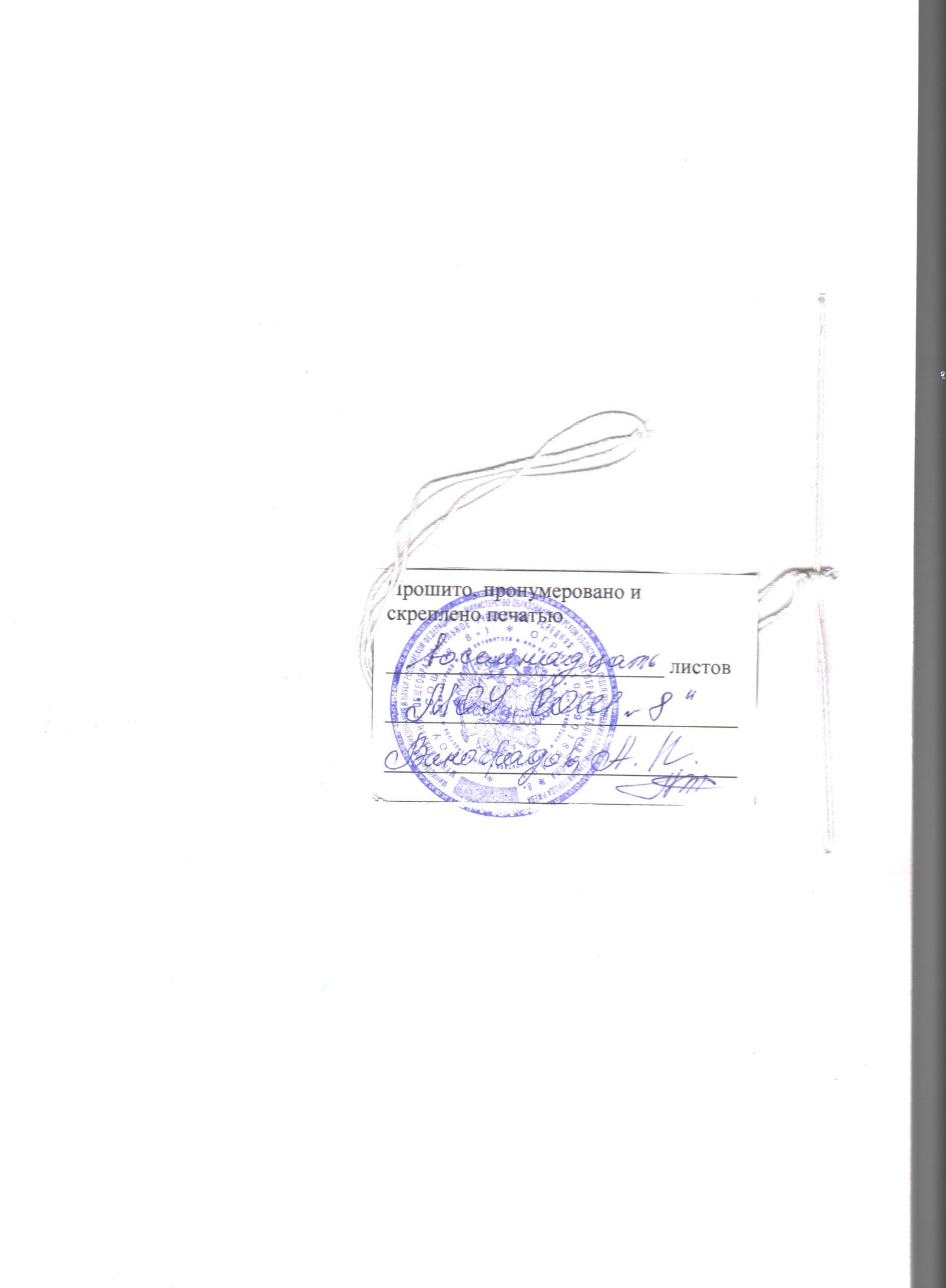 